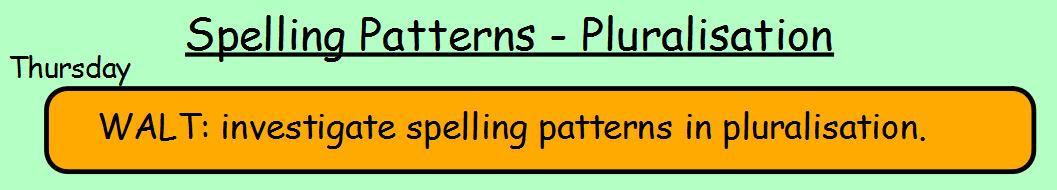 Tasks:Choose the correct spelling out of the choices below and write it down.Write six sentences where each sentence contains one of the words below.Draw a scene (picture) which shows the correct spelling words below in it. 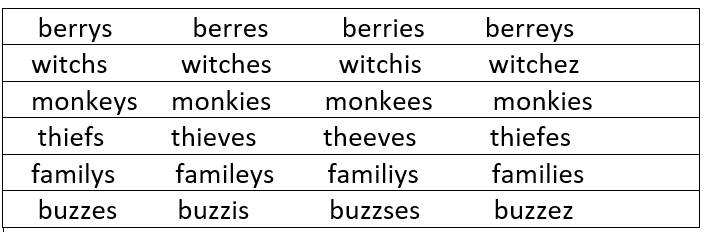 